K É R E L E MFelmentés kötelező óvodai nevelésben való részvétel alólAlulírott (szülő/törvényes képviselő neve):..…………………………………………..………………………………Személyi igazolvány száma: …………………………………………………………………………………………………….Állandó lakhelye (lakcímkártya alapján):..……………………….……………………………………………………...Tartózkodási helye: …………………………………………………..….………………………………………………………..Elérhetősége (telefonszáma és e-mail cím): ……………………………………………………………………………azzal a kérelemmel fordulok Önhöz, hogy gyermekem számáraa nemzeti köznevelésről szóló 2011. évi CXC. törvény 8. §-ának (2) bekezdése* alapján a …………../…………..nevelési évben szíveskedjen felmentést adni a kötelező óvodai nevelésben való részvétel alól.**Kérelmem rövid indoklása:………………………………………………………………………………………………………………………………………………………………………………………………………………………………………………………………………………………………………………………………………………………………………………………………………………………………………………………………………………………………………………………………………………………………………………………………………………………………………………………………………………………………………………………………………………………………………………………………………………………………………………………………………………………………………………………………………………………………………………………………………………………………………………A jelen kérelemhez csatolom az óvodavezető /védőnő* (*választható) egyetértő nyilatkozatát.Kelt:…………….….., ……….. év …………….hó ………… napHozzájárulásomat adom saját személyes, valamint gyermekem személyes és különleges adatainak a Kormányablakban indított eljárás, illetve a felmentést engedélyező szerv eljárása során történő kezeléséhez.………………….………………………………..			….………………………………………………..szülő/törvényes képviselő aláírása			szülő/törvényes képviselő aláírása*„A gyermek abban az évben, amelynek augusztus 31. napjáig a harmadik életévét betölti, a nevelési év kezdő napjától legalább napi négy órában óvodai foglalkozáson vesz részt. A szülő, - tárgyév május 25. napjáig benyújtott - kérelme alapján a gyermek jogos érdekét szem előtt tartva, annak az évnek az augusztus 31. napjáig, amelyben a gyermek a negyedik életévét betölti, a Kormány rendeletében kijelölt szerv (a továbbiakban: Baranya Megyei Kormányhivatal Pécsi Járási Hivatala Hatósági Főosztály Hatósági Osztálya Pécs, Zrínyi u. 11.) felmentheti az óvodai foglalkozáson való részvétel alól, ha a gyermek családi körülményei, sajátos helyzete indokolja. Ha az eljárásban szakértőt kell meghallgatni, csak az óvodavezető vagy a védőnő rendelhető ki, és a függő hatályú döntésben nem kell rendelkezni a kérelmezett jog gyakorlásáról.”** Kérem, szíveskedjen a kérelem indokául a gyermek családi körülményeiben rejlő okra, a gyermek sajátos helyzetére hivatkozni, konkrét tények, körülmények megjelölésével.A kérelmet kizárólag a gyermek törvényes képviselője, a szülő vagy a gyám nyújthatja be. Amennyiben a kérelmet csak az egyik szülő írja alá, közös szülői felügyelet esetén nyilatkoznia kell arról, hogy a másik szülő kifejezett hozzájárulásával jár el, vagy a szülői felügyeleti jogot egyedül gyakorolja.SZÜLŐI NYILATKOZAT 1.Büntetőjogi felelősségem tudatában nyilatkozom, hogy a fenti kérelem benyújtására jogosult vagyok, mivel a felügyeleti jogot gyakorló másik szülő kifejezett hozzájárulásával járok el. Kelt:…………….….., ……….. év …………….hó ………… nap………………….………………………………… szülő/törvényes képviselő aláírása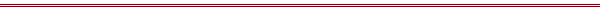 SZÜLŐI NYILATKOZAT 2.Büntetőjogi felelősségem tudatában nyilatkozom, hogy egyedül vagyok jogosult a kérelem benyújtására, mivel a szülői felügyeleti jogot egyedül gyakorlom.Kelt:…………….….., ……….. év …………….hó ………… nap………………….………………………………… szülő/törvényes képviselő aláírásaVÉDŐNŐI NYILATKOZATAlulírott, ……………………………………………………………………. védőnő (……………………. körzet) ……………………………………………………….. nevű gyermek kötelező óvodai nevelésben való részvétele alóli felmentésre vonatkozó szülő kérelem tekintetében az alábbi nyilatkozatot teszem:A szülői kérelemmel: *EGYETÉRTEK 						NEM ÉRTEK EGYET(*A megfelelő rész aláhúzandó!)Rövid indokolás:……………………………………………………………………………………………………………………………………………………………………………………………………………………………………………………………………………………………………………………………………………………………………………………………………………………………………………...………………………………………………………………………………………………………………………………………………………………………………………………………………………………………………………………………………………………………………………………………………………………………………………………………………………………………………Kelt: …………………….., …………..év……………………. hó ………….. nap	…………………………………..	      védőnő aláírásaÓVÓDAVEZETŐI NYILATKOZATAlulírott……………………………………………………………………………….óvodavezető, mint a ......…………………………….…………………………………………………………….. nevű köznevelési intézmény vezetője a ..……………………………………………………… nevű gyermek kötelező óvodai nevelésben való részvétele alóli felmentésre vonatkozó szülő kérelem tekintetében az alábbi nyilatkozatot teszem:A szülői kérelemmel: *EGYETÉRTEK 				NEM ÉRTEK EGYET(*A megfelelő rész aláhúzandó!)Rövid indokolás:……………………………………………………………………………………………………………………………………………….……………………………………………………………………………………………………………………………………………….……………………………………………………………………………………………………………………………………………….……………………………………………………………………………………………………………………………………………….……………………………………………………………………………………………………………………………………………….……………………………………………………………………………………………………………………………………………….Kelt: …………………….., …………..év……………………. hó ………….. nap	……………………………………..	    óvodavezető aláírásaGyermek neve:Oktatási azonosító szám: (ha van)Gyermek születési helye, ideje:Anyja születési neve:A gyermek állandó lakcíme:Tartózkodási helye: